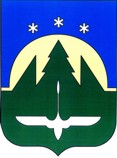 ПРОТОКОЛ № 3комиссии по предоставлению финансовой поддержки в форме субсидий субъектам малого и среднего предпринимательства(далее – комиссия)Председательствовал:Всего присутствовало 6 человек комиссии, что составляет 75% от общего количества членов комиссии. Кворум имеется. Комиссия правомочна.Комиссия руководствовалась:1.Приложением 10 к постановлению Администрации города Ханты-Мансийска постановления Администрации города Ханты-Мансийска от 30.12.2015 №1514 «О муниципальной программе «Развитие отдельных секторов экономики города Ханты-Мансийска» (далее - Порядок).2.Постановлением Правительства РФ от 03.04.2020 №434 «Об утверждении перечня отраслей российской экономики, в наибольшей степени пострадавших в условиях ухудшения ситуации в результате распространения новой коронавирусной инфекции».Комиссия рассмотрела 24 (двадцать четыре) комплекта документов, представленных для оказания неотложных мер поддержки субъектам малого и среднего предпринимательства (далее – Субъекты), осуществляющим деятельность в отраслях, пострадавших от распространения новой коронавирусной инфекции:1. Индивидуальный предприниматель Третьякова А.И.2. Индивидуальный предприниматель Джаджиева А.Г.3. Индивидуальный предприниматель Ткаченко С.Ю.4. Индивидуальный предприниматель Иванова Т.Ф.5. Индивидуальный предприниматель Такаев А.П.6. Индивидуальный предприниматель Бадретдинова А.В.7. Индивидуальный предприниматель Собольников В.А.8. Индивидуальный предприниматель Собольников В.А.9. Индивидуальный предприниматель Шошин В.П.10. Индивидуальный предприниматель Темникова З.В.11. Индивидуальный предприниматель Сазанский Ю.В.12. Индивидуальный предприниматель Чурикова О.А.13. Индивидуальный предприниматель Хлебникова Л.Н.14. Индивидуальный предприниматель Новоселова Д.А.15. Индивидуальный предприниматель Шабурова Н.М.16. Индивидуальный предприниматель Воропаева В.М.17. Индивидуальный предприниматель Кузнецов В.Е.18. Индивидуальный предприниматель Февралева Л.С.19. Общество с ограниченной ответственностью «С-ПОМ»20. Общество с ограниченной ответственностью «Профикс»21. Общество с ограниченной ответственностью «Продент»22. Общество с ограниченной ответственностью «Югра-Экспо»23. Общество с ограниченной ответственностью «ЦБГТ»24. Общество с ограниченной ответственностью «Вера»Согласно пункту 15.4 Порядка субсидия предоставляется Субъектам в пределах максимально возможной суммы субсидии в соответствии с условиями Порядка. В случае превышения максимально возможной суммы субсидии над размером средств, предусмотренных по соответствующему направлению, комиссия вправе принять решение о предоставлении субсидии в размере, пропорционально затратам Субъектов.Руководствуясь пунктам 15.4 Порядка по результатам рассмотрения документов, комиссия определила отсутствие оснований для предоставления финансовой поддержки в форме субсидий:Руководствуясь пунктом 15.4 Порядка по результатам рассмотрения документов, комиссия определила наличие оснований для предоставления финансовой поддержки в форме субсидий:Муниципальное образованиеХанты-Мансийского автономного округа - Югрыгородской округ город Ханты-Мансийскг. Ханты-Мансийск15.11.202015 часов 30 минутШеногинаНадежда Юрьевна-заместитель начальника управления экономического развития и инвестиций Администрации города Ханты-Мансийска, заместитель председателя комиссииСекретарь комиссии:ГудковаАлександра Сергеевна-заместитель начальника отдела развития предпринимательства и инвестиций управления экономического развития и инвестиций Администрации города Ханты-Мансийска (без права голоса), секретарь комиссииЧлены комиссии:Члены комиссии:Члены комиссии:Граф Олеся Ильинична-директор Департамента управления финансами Администрации города Ханты-МансийскаСтруженко Юлия Валентиновна-начальник юридического управления Администрации города Ханты-МансийскаУльянова Ирина Владимировна-начальник управления потребительского рынка и защиты прав потребителей Администрации города Ханты-МансийскаАгаджианиОлеся Викторовна-начальник отдела развития предпринимательства и инвестиций управления экономического развития и инвестиций Администрации города Ханты-МансийскаНовиковаНаталья Сергеевна-член Координационного совета, генеральный директор частного учреждения дополнительного профессионального образования «Карьера»№п/пНаименование СубъектаОснования для отказа в предоставлении субсидииПо направлению «Возмещение части затрат на аренду (субаренду) нежилых помещений, находящихся в коммерческой собственности (в собственности юридических и физических лиц)» (пункт 6.1 Порядка)По направлению «Возмещение части затрат на аренду (субаренду) нежилых помещений, находящихся в коммерческой собственности (в собственности юридических и физических лиц)» (пункт 6.1 Порядка)По направлению «Возмещение части затрат на аренду (субаренду) нежилых помещений, находящихся в коммерческой собственности (в собственности юридических и физических лиц)» (пункт 6.1 Порядка)1Индивидуальный предприниматель Иванова Т.Ф.Подпункт «б» «несоответствие представленных Субъектом заявки и документов в ее составе требованиям, установленным в объявлении о проведении Конкурса, а также пунктами 12, 13 раздела II Порядка» пункта 16 Порядка.2Индивидуальный предприниматель Такаев А.П.Подпункты «б» «несоответствие представленных Субъектом заявки и документов в ее составе требованиям, установленным в объявлении о проведении Конкурса, а также пунктами 12, 13 раздела II Порядка» и «ж» «не представлены документы на оплату коммунальных платежей по договорам аренды (субаренды) нежилых помещений (в случае, если договором аренды (субаренды) не определен порядок оплаты коммунальных платежей)» пункта 16 Порядка.3Индивидуальный предприниматель Бадретдинова А.В.Подпункт «а» «несоответствие Субъекта требованиям, установленным пунктом 9 раздела II Порядка» пункта 16 Порядка.4Индивидуальный предприниматель Собольников В.А.Подпункт «б» «несоответствие представленных Субъектом заявки и документов в ее составе требованиям, установленным в объявлении о проведении Конкурса, а также пунктами 12, 13 раздела II Порядка» пункта 16 Порядка.5Индивидуальный предприниматель Шошин В.П.Подпункты «а» «несоответствие Субъекта требованиям, установленным пунктом 9 раздела II Порядка» и «б» «несоответствие представленных Субъектом заявки и документов в ее составе требованиям, установленным в объявлении о проведении Конкурса, а также пунктами 12, 13 раздела II Порядка» пункта 16 Порядка.6Общество с ограниченной ответственностью «Профикс»Подпункты «б» «несоответствие представленных Субъектом заявки и документов в ее составе требованиям, установленным в объявлении о проведении Конкурса, а также пунктами 12, 13 раздела II Порядка» и «ж» «не представлены документы на оплату коммунальных платежей по договорам аренды (субаренды) нежилых помещений (в случае, если договором аренды (субаренды) не определен порядок оплаты коммунальных платежей)» пункта 16 Порядка.7Общество с ограниченной ответственностью «Вера»Подпункты «а» «несоответствие Субъекта требованиям, установленным пунктом 9 раздела II Порядка» и «б» «несоответствие представленных Субъектом заявки и документов в ее составе требованиям, установленным в объявлении о проведении Конкурса, а также пунктами 12, 13 раздела II Порядка» пункта 16 Порядка.По направлению «Возмещение части затрат на коммунальные услуги» (пункт 6.2 Порядка)По направлению «Возмещение части затрат на коммунальные услуги» (пункт 6.2 Порядка)По направлению «Возмещение части затрат на коммунальные услуги» (пункт 6.2 Порядка)8Индивидуальный предприниматель Собольников В.А.Подпункт «б» «несоответствие представленных Субъектом заявки и документов в ее составе требованиям, установленным в объявлении о проведении Конкурса, а также пунктами 12, 13 раздела II Порядка» пункта 16 Порядка.9Индивидуальный предприниматель Хлебникова Л.Н.Подпункт «б» «несоответствие представленных Субъектом заявки и документов в ее составе требованиям, установленным в объявлении о проведении Конкурса, а также пунктами 12, 13 раздела II Порядка» пункта 16 Порядка.10Общество с ограниченной ответственностью «Вера»Подпункты «а» «несоответствие Субъекта требованиям, установленным пунктом 9 раздела II Порядка» и «б» «несоответствие представленных Субъектом заявки и документов в ее составе требованиям, установленным в объявлении о проведении Конкурса, а также пунктами 12, 13 раздела II Порядка» пункта 16 Порядка.11Индивидуальный предприниматель Сазанский Ю.В.Подпункт «б» «несоответствие представленных Субъектом заявки и документов в ее составе требованиям, установленным в объявлении о проведении Конкурса, а также пунктами 12, 13 раздела II Порядка» пункта 16 Порядка.12Индивидуальный предприниматель Бадретдинова А.В.Подпункт «а» «несоответствие Субъекта требованиям, установленным пунктом 9 раздела II Порядка» пункта 16 Порядка.13Общество с ограниченной ответственностью «Югра-Экспо»Подпункты «а» «несоответствие Субъекта требованиям, установленным пунктом 9 раздела II Порядка» и «б» «несоответствие представленных Субъектом заявки и документов в ее составе требованиям, установленным в объявлении о проведении Конкурса, а также пунктами 12, 13 раздела II Порядка» пункта 16 Порядка.По направлению «Возмещение части затрат на жилищно-коммунальные услуги» (пункт 6.3 Порядка)По направлению «Возмещение части затрат на жилищно-коммунальные услуги» (пункт 6.3 Порядка)По направлению «Возмещение части затрат на жилищно-коммунальные услуги» (пункт 6.3 Порядка)14Индивидуальный предприниматель Бадретдинова А.В.Подпункт «а» «несоответствие Субъекта требованиям, установленным пунктом 9 раздела II Порядка» пункта 16 Порядка.15Общество с ограниченной ответственностью «Вера»Подпункты «а» «несоответствие Субъекта требованиям, установленным пунктом 9 раздела II Порядка» и «б» «несоответствие представленных Субъектом заявки и документов в ее составе требованиям, установленным в объявлении о проведении Конкурса, а также пунктами 12, 13 раздела II Порядка» пункта 16 Порядка.№ п/пНаименование СубъектаСумма предоставляемой субсидииПо направлению «Возмещение части затрат на аренду (субаренду) нежилых помещений, находящихся в коммерческой собственности (в собственности юридических и физических лиц)» (пункт 6.1 Порядка)По направлению «Возмещение части затрат на аренду (субаренду) нежилых помещений, находящихся в коммерческой собственности (в собственности юридических и физических лиц)» (пункт 6.1 Порядка)По направлению «Возмещение части затрат на аренду (субаренду) нежилых помещений, находящихся в коммерческой собственности (в собственности юридических и физических лиц)» (пункт 6.1 Порядка)1Индивидуальный предприниматель Новоселова Д.А.396 031,412Индивидуальный предприниматель Третьякова А.И.287 122,773Индивидуальный предприниматель Шабурова Н.М.396 031,414Индивидуальный предприниматель Ткаченко С.Ю.396 031,415Индивидуальный предприниматель Воропаева В.М.396 031,416Индивидуальный предприниматель Февралева Л.С.396 031,417Индивидуальный предприниматель Джаджиева А.Г.127 339,948Индивидуальный предприниматель Хлебникова Л.Н.240 226,229Индивидуальный предприниматель Чурикова О.А.396 031,4110Индивидуальный предприниматель Кузнецов В.Е.220 079,6011Индивидуальный предприниматель Темникова З.В.238 806,9412Общество с ограниченной ответственностью «ЦБГТ»396 031,4113Общество с ограниченной ответственностью «Продент»396 031,41Итого:Итого:4 281 826,71По направлению «Возмещение части затрат на коммунальные услуги» (пункт 6.2 Порядка)По направлению «Возмещение части затрат на коммунальные услуги» (пункт 6.2 Порядка)По направлению «Возмещение части затрат на коммунальные услуги» (пункт 6.2 Порядка)14Общество с ограниченной ответственностью «С-ПОМ»318 173,29Итого:Итого:318 173,29